СУМСЬКА МІСЬКА РАДА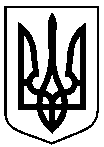 УПРАВЛІННЯ ОСВІТИ І НАУКИ СУМСЬКОЇ МІСЬКОЇ РАДИКОМУНАЛЬНА УСТАНОВА СУМСЬКА ЗАГАЛЬНООСВІТНЯ ШКОЛА І-ІІІ СТУПЕНІВ №6, М. СУМИ, СУМСЬКОЇ ОБЛАСТІ (КУ СУМСЬКА ЗОШ №6)Код ЄДРПОУ 14023068НАКАЗ07.09.2023 					     м. Суми					№___Про організацію цивільного захисту у 2023/2024 н.р.Відповідно до положень Кодексу цивільного захисту України, постанов Кабінету Міністрів України від 09.01.2014 № 11 «Про затвердження Положення про єдину державну систему цивільного захисту» (зі змінами), від 26.06.2013 № 444 «Про порядок здійснення навчання населення діям у надзвичайних ситуаціях», наказу Міністерства освіти і науки України від 21.11.2016 № 1400 «Про затвердження Положення про функціональну підсистему навчання дітей дошкільного віку, учнів та студентів діям у надзвичайних ситуаціях єдиної державної системи цивільного захисту», на виконання наказу управління освіти і науки Сумської міської ради від 01.09.2023 №219 «Про організацію цивільного захисту в управлінні освіти і науки Сумської міської ради»НАКАЗУЮ: 1.ьВважати директора Новик Л.В. відповідальною особою за організацію цивільного захисту.2.ьПризначити заступника директора з НВР Лодяного В.М. посадовою особою з питань цивільного захисту, з метою ведення документації з питань цивільного захисту, проведення занять за програмою загальної перепідготовки, тренувань щодо дій персоналу з безпечної та швидкої евакуації на випадок надзвичайних ситуацій різного характеру. 3.ьПокласти відповідальність за своєчасність оповіщення здобувачів освіти та працівників закладу за сигналами «Повітряна тривога» (інших сигналів про небезпеку для життя та здоров’я) на гардеробниць закладу Оводову С.А., Артеменко О.Т.  ( згідно наказу по закладу від 18.07.2022 №140 «Про призначення відповідальних за оповіщення за сигналом «Повітряна тривога»).4.ьПокласти відповідальність за евакуацію здобувачів освіти та працівників закладу до найпростішого укриття у випадках виникнення безпосередньої загрози їх життю та здоров’ю на голову евакуаційної комісії Колеснікова М.Г. та членів евакуаційної комісії (згідно наказу по закладу від 30.07.2022 №145 «Про створення евакуаційної комісії»).5.ьПризначити заступника директора з ГР Андріяш Н.М. відповідальною за організацію протипожежного захисту закладу, проведення інструктажів та навчання з працівниками закладу.6.ьПосадовій особі з питань цивільного захисту Лодяному В.М.: 6.1.Забезпечити наявність та функціонування системи оповіщення в закладі.6.2.Забезпечити проведення бесід з працівниками закладу з питань уникнення враження мінами та вибухонебезпечними предметами, алгоритму дій під час виникнення надзвичайних ситуацій різного характеру, підготовку з користування засобами індивідуального захисту, правильним діям за сигналами оповіщення про  загрозу та виникнення надзвичайних ситуацій. 7. рКласним керівникам 1-11-х класів забезпечити проведення бесід із здобувачами освіти закладу з питань уникнення враження мінами і вибухонебезпечними предметами, алгоритму дій під час виникнення надзвичайних ситуацій різного характеру, дотримання правил дорожнього руху, правил поводження на водних об’єктах (лист МОН України від 30.07.2014 №1/9-385 «Про методичні рекомендації для проведення бесід з учнями загальноосвітніх навчальних закладів з питань уникнення враження мінами і вибухонебезпечними предметами та про поведінку в надзвичайній ситуації».)8.оУсім працівникам закладу неухильно виконувати алгоритм дій під час виникнення надзвичайних ситуацій різного характеру, усі розпорядження адміністрації закладу щодо дій за сигналами оповіщення про загрозу та виникнення надзвичайних ситуацій. 9. Уважати основними завданнями цивільного захисту в освітньому закладі у 2023-2024 н.р. такі:запобігання виникненню надзвичайних ситуацій і запровадження профілактичних заходів щодо зменшення збитків та втрат у разі виникнення НС;оповіщення працівників закладу про загрозу та виникнення надзвичайних ситуацій різного характеру, захист працівників, здобувачів освіти закладу від наслідків аварій, катастроф, великих пожеж, стихійного лиха та застосування засобів від ураження;підготовку працівників закладу освіти, здобувачів освіти користуванню засобами індивідуального захисту, правильним діям за сигналами оповіщення про загрозу та виникнення надзвичайних ситуацій.10. Вважати таким, що втратив чинність наказ від 07.09.2022 №196 «Про організацію і ведення цивільного захисту у 2022/2023 н.р.».11. Контроль за виконанням наказу покласти на заступника директора з НВР Лодяного В.М.Директор                          					Людмила  НОВИКЗ наказом ознайомлені: 		         	 		 	__________ Василь ЛОДЯНИЙ__________ __________ Тетяна СПІВАК__________ __________ Олена АКИМЕНКО__________ __________ Алла КАПЛЕНКО__________ __________ Світлана ВАСЮКОВА__________ __________  Олена ЖУРАВЕЛЬ____________________ Людмила ВАСИЛЕНКО____________________ Олена МУСАТОВА__________ __________ Оксана ШЕВЧУК__________ __________ Ольга БОГОСЛОВСЬКА__________ __________ Вікторія БЕЗПЕЧНА__________ __________ Світлана КУЦЕНКО__________ __________ Катерина БУТ____________________ Тетяна КАЛАШНИК__________ __________ Вячеслав ПОДОЛЯК__________ __________ Олена ЛУШПЕНКО__________ __________ Оксана АРТЮШЕНКО__________ __________ Світлана СЕРГІЄНКО__________ __________ Олена ВОДА__________ __________ Ольга ЗАІЧЕНКО__________ __________ Людмила СИВОКОНЬ__________ __________ Віталій ПИРХА__________ __________ Ганна ШЕРСТЮК__________ __________ Альона ЯРЕМЕНКО__________ __________ Наталія РУСАКОВА____________________ Галина ПАСІЧНИК__________ __________ Віта АНДРУХОВА__________ __________ Андрій ГОЛОВЧЕНКО__________ __________ Тетяна БАГА__________ __________ Світлана ШАБАЛІНА__________ __________ Антон ЗАСТАВНИЙ__________ __________ Марина ПАДАЛКО__________ __________ Людмила ПІКУЛИЦЬКА__________ __________ Людмила КОНОТОП__________ __________ Тетяна БОНДАР__________ __________ Анастасія БУГАЄНКО__________ __________ Катерина ЛОПАТКА__________ __________ Людмила ХИЖНЯК__________ __________ Олена МАЛИШЕВА __________ __________ Іван МЕЩЕРЯКОВ__________ __________ Лариса КАТОРСЬКА__________ __________ Михайло КОЛЄСНІКОВ____________________ Олександра АРТЕМЕНКО____________________ Олена МІЩЕНКО__________ __________ Оксана ШТОКАЛО__________ __________ Марина ШИХАЛІЄВА__________ __________ Світлана РЕШЕТНИЧЕНКО__________ __________ Оксана ДЕГТЯРЬОВА__________ __________ Лілія ЮРЧЕНКО__________ __________ Світлана УСИК__________ __________ Юлія ФУРТАК__________ __________ Віталій БУРІКОВ__________ __________ Вікторія ЗІНЬ__________ __________ Олена МАКУХА__________ __________ Валентина ПОНИРКО__________ __________ Анна КИЧАНЬ__________ __________ Наталія САЗОНОВА__________ __________ Іван РУДЕНЬ__________ __________ Ольга БЕРЕСТ__________ __________ Валерій БУДКО__________ __________ Тамара ФІАЛКОВСЬКА__________ __________ Валентина КРАВЧЕНКО__________ __________ Олеся КОЛОТИЛО__________ __________ Світлана ГРИЦАЙ__________ __________ Любов МОГИЛЕНКО__________ __________ Лариса КАРПЕНКО__________ __________ Лідія БАБЕНКО__________ __________ Ірина АБРАМЧУК__________ __________ Світлана РЯБІНЧЕНКО__________ __________ Наталія ЩУР __________ __________ Альона УСИК__________ __________ Ірина ГОЛОВАЧ__________ __________ Вікторія ГОНЧАРЕНКО__________ __________ Олена ШКУТ__________ __________ Людмила БАКЛАЙ__________ __________ Володимир СТАЙКО__________	__________ Ольга ЛИСИЦЬКА__________ __________ Ірина МАКСИМЕНКО__________ __________ Ілона Ільяшенко__________ __________ Олена КОВАЛЬОВА____________________ Тетяна ДИХТЯРЕНКО____________________ Дар’я ЩЄРБАК____________________ Ольга ЗАВЕДЕНКО____________________ Зоя СКАЧЕДУБ____________________ Світлана ОВОДОВА